DIVISI KONSELING DAN KESEJAHTERAAN MAHASISWA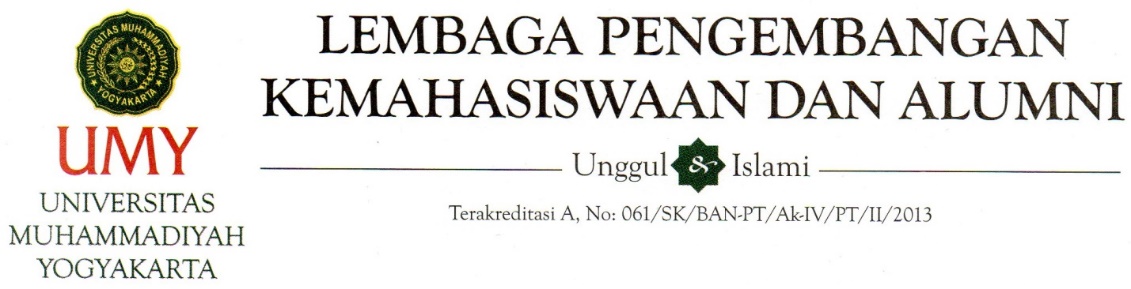 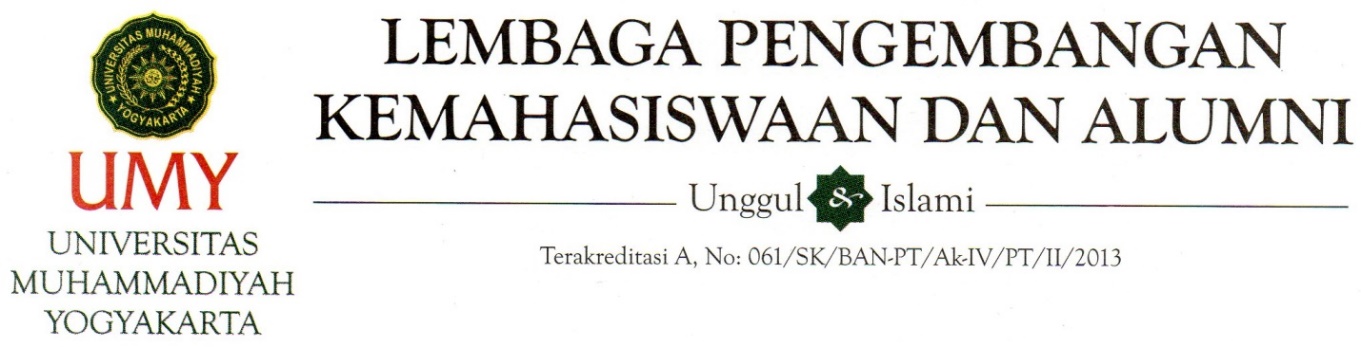 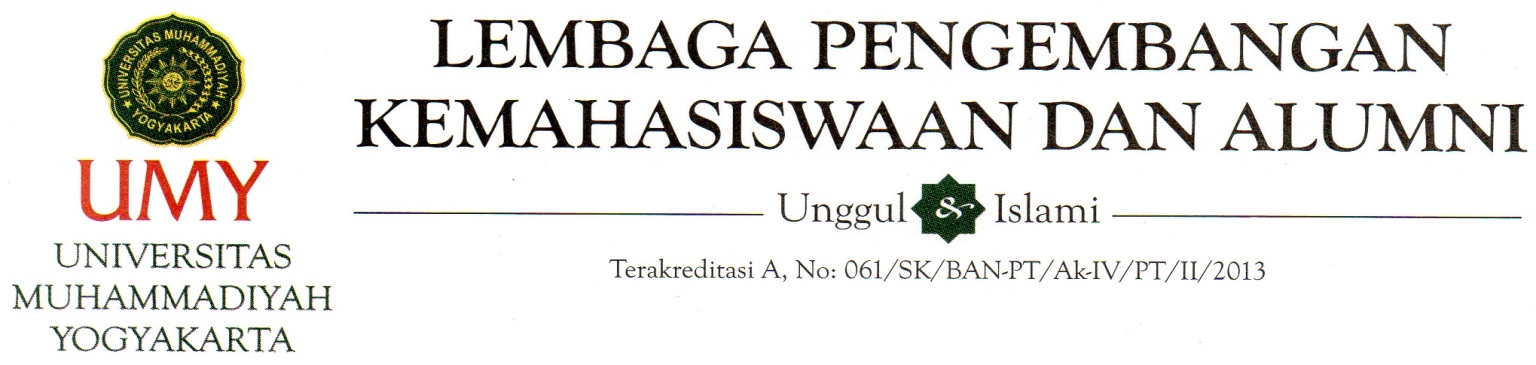                 FORMULIR SANTUNAN KESEJAHTERAAN1.Nama:2.No. Mahasiswa:3.Prodi/ Fakultas:4.No. Hp	:5.Alamat :5.Alamat :6.Klaim Kesehatan:Kecelakaan/Sakit : …………………………………………………     Rawat Inap           : …. hari     Kecelakaan/Sakit : …………………………………………………     Rawat Inap           : …. hari     Kecelakaan/Sakit : …………………………………………………     Rawat Inap           : …. hari     Persyaratan: Mengisi formulir pengajuanFoto copy KTM aktif  (1 lembar)  Kuitansi asli dari rumah sakitPersyaratan: Mengisi formulir pengajuanFoto copy KTM aktif  (1 lembar)  Kuitansi asli dari rumah sakit7.Klaim Kematian:Kecelakaan/Musibah                            SakitKecelakaan/Musibah                            Sakit     : …………………….. :   Persyaratan:Mengisi formulir pengajuanFoto copy KTM aktif (1 lembar)Foto copy surat kematian Foto copy kartu keluarga (C1)/bukti diri ahli waris yang sah   Persyaratan:Mengisi formulir pengajuanFoto copy KTM aktif (1 lembar)Foto copy surat kematian Foto copy kartu keluarga (C1)/bukti diri ahli waris yang sah   Persyaratan:Mengisi formulir pengajuanFoto copy KTM aktif (1 lembar)Foto copy surat kematian Foto copy kartu keluarga (C1)/bukti diri ahli waris yang sah8.No. Rekening:………………………………………., Bank: …………………………..………………………………………., Bank: …………………………..………………………………………., Bank: ………………………….. Petugas            (……………………………..) Petugas            (……………………………..) Petugas            (……………………………..) Petugas            (……………………………..)  Yogyakarta,           Pemohon         (…....…………………………..)  Yogyakarta,           Pemohon         (…....…………………………..)